Программа круглого стола:Участие в семинаре БЕСПЛАТНОЕ.  Регистрация ОБЯЗАТЕЛЬНА! Место проведения: Санкт-Петербург, Невский пр., д. 78, 5 этаж (вход с Невского пр.).Время проведения: 14.00 – 16.30.Заявки на участие в семинаре направлять в ИД СЗОО по адресу director@nwsa.ru Контактное лицо Лебедева Светлана, тел. +7 (921) 931-10-30 26 июня 2019 г. в Санкт-Петербурге Северо-Западное общество оценщиков иАссоциация СРО «НКСО»проводят круглый стол«СУДЕБНАЯ ЭКСПЕРТИЗА»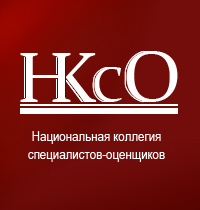 ВремяТема выступленияВыступающий13:30-14:00Регистрация участниковРегистрация участников14.00-16.30 14.00-16.30 14.00-16.30 14.00 -15.00Общие положения и особенности производства судебных оценочных экспертизХарченко Валерий Борисович Профессор кафедры "Судебных экспертиз и криминалистики", СПб Государственного архитектурно-строительного университета, доктор технических наук.15.00-15.45Особенности проведения стоимостных судебных экспертиз, в том числе при рассмотрении споров о величине кадастровой стоимостиКориневский Александр ЮрьевичЗам. Председателя Правления Ассоциации СРО «НКСО»/НП «РКО», Член Совета по оценочной деятельности (выступление в режиме видеоконференции).15.45-16.00Судебно-экспертная деятельность в свете процессуальных норм (личный опыт)Биржевой Владимир ВикторовичСудебный эксперт (с 1999 г.), оценщик (с 1998г.), кадастровый инженер (2010 - 2015 гг.).16.00-16.20Судебно-экспертная деятельность: примеры из практики.Газетова Виктория ГенриховнаЧлен Экспертного Совета Ассоциации СРО «НКСО».Якупова Ада ЮрьевнаЧлен Экспертного Совета Ассоциации СРО «НКСО».16.20-16.30Дискуссии, ответы на вопросы участников Круглого столаДискуссии, ответы на вопросы участников Круглого стола